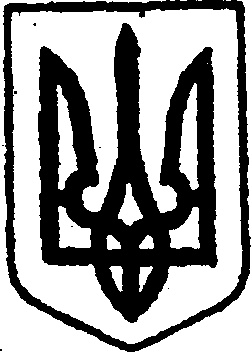 КИЇВСЬКА ОБЛАСТЬТЕТІЇВСЬКА МІСЬКА РАДАVІІІ СКЛИКАННЯ(Десята сесія)П Р О Е К Т   Р І Ш Е Н Н Я
     28.09.2021 р.                                                                             №     -10-VIIІПро надання дозволу КП «Благоустрій» м. Тетіїв на укладання договору фінансовоголізингу з метою придбання спецтехнікиВідповідно до Бюджетного кодексу України, статті 26 Закону України "Про місцеве самоврядування в Україні", Закону України "Про фінансовий лізинг" та з метою оновлення основних фондів комунального підприємства "Благоустрій" Тетіївська міська радаВ И Р І Ш И Л А:Надати дозвіл комунальному підприємству «Благоустрій» м. Тетіїв на закупівлю нового трактора з навісним обладнанням в кількості 1 (одна) одиниця на умовах фінансового лізингу з дотриманням істотних умов, зазначених у додатку до цього рішення.Доручити комунальному підприємству «Благоустрій» м. Тетіїв вивчити фінансові умови з питань надання послуг фінансового лізингу, провести закупівлю фінансово-лізингових послуг згідно з вимогами чинного законодавства України.Надати дозвіл начальнику комунального підприємства «Благоустрій» м. Тетіїв Паламарчуку А.Г. на укладання договору фінансового лізингу після погодження постійною комісією з питань планування, бюджету, фінансів та соціально-економічного розвитку (Кирилюк В.А.).Зобов’язати начальника комунального підприємства «Благоустрій» м. Тетіїв Паламарчука А.Г. після виплати платежів, передбачених договором фінансового лізингу, виконати дії відносно оформлення документів, що підтверджують право власності на предмет лізингу.Фінансовому управлінню Тетіївської міської ради при виконанні міського бюджету у 2021 році та формуванні бюджету на 2022 – 2026 роки передбачити кошти для забезпечення виконання зобов’язань комунального підприємства «Благоустрій» м. Тетіїв за договором фінансового лізингу відповідно до його умов та згідно з вимогами чинного законодавства.Контроль за виконанням рішення покласти на першого заступника міського голови Кизимишина В.Й., постійну комісію з питань планування, бюджету, фінансів та соціально-економічного розвитку міста (Кирилюк В.А.) та постійну комісію з питань торгівлі, житлово-комунального господарства, побутового обслуговування, громадського харчування, управління комунальною власністю, благоустрою, транспорту, зв’язку (Фармагей В.В.).Міський голова                                                    Богдан БАЛАГУРАДодаток 1до рішення сесії міської радиVIІI скликання від 28.09.2021р. № -10-VIIIІстотні умови придбання спецтехніки комунальним підприємством «Благоустрій» м. Тетіїв за договором фінансового лізингуПредмет лізингу:Трактор  – 1 одиниця.Навісне обладнання:Прицепна підмітально-прибиральна машина – 1 одиницяВідвал снігоочисний – 1 одиницяКосарка роторна – 1 одиницяСтрок лізингу - не більше 60 місяців.Загальна вартість предмета лізингу - не більше 2 000 000 грн 00 коп. (два мільйона гривень 00 копійок).Авансовий платіж - не більше 30 % від вартості предмета фінансового лізингу з урахуванням ПДВ.Відсоткова ставка – не більше 15,00 %.Відшкодування вартості предмета лізингу - щомісячно згідно з графіком, встановленим договором фінансового лізингу.Страхування – згідно з тарифами страхової компанії, акредитованої у фінансовій установі.Аркуш погодження 
проекту рішення Тетіївської міської ради 
«Про надання дозволу КП «Благоустрій» м. Тетіїв на укладання договору фінансового лізингу з метою придбання спецтехніки»Перший заступник міського головиВ.Й. КизимишинНачальник юридичного відділуН.М. СкладенаСекретар радиН.Ф. ІванютаНачальник відділу житлово комунального господарства, надзвичайних ситуацій та цивільного захисту населенняП.В. Дем’янчукНачальник відділу економічного розвитку та інвестицій (виконавець)В.В. КарповичГолова комісії з питань планування, бюджету, фінансів та соціально- економічного розвитку містаВ.А. КирилюкГолова комісії з питань торгівлі, житлово-комунального господарства, побутового обслуговування, громадського харчування, управління комунальною власністю, благоустрою, транспорту, зв’язкуВ.В. Фармагей